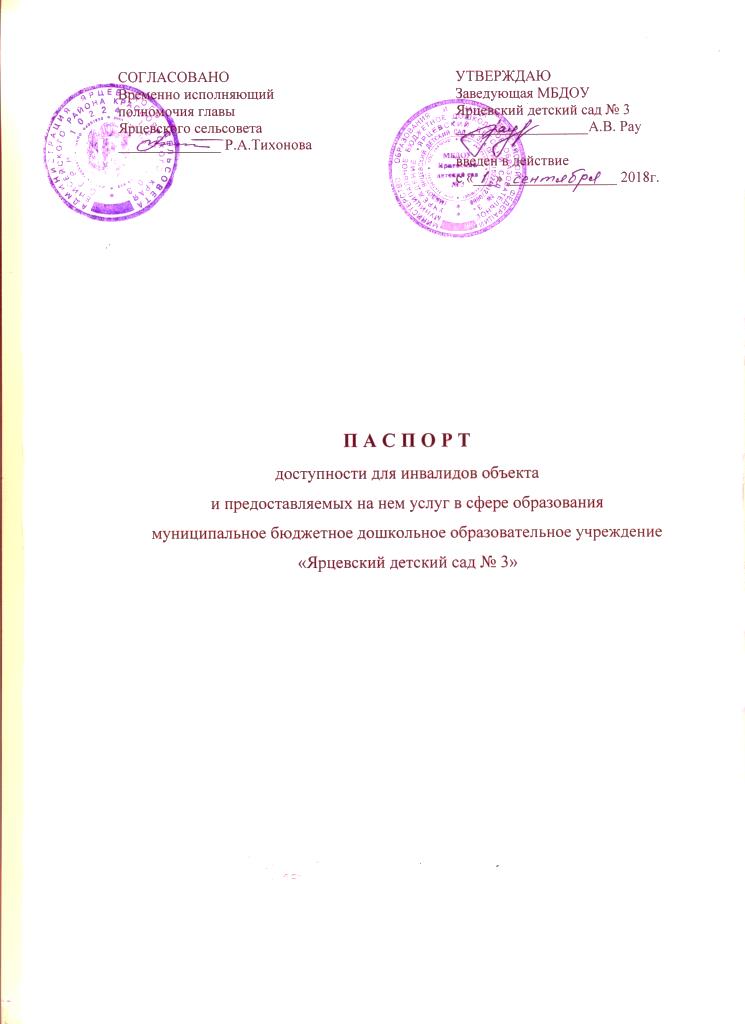 КРАТКАЯ ХАРАКТЕРИСТИКА ОБЪЕКТААдрес объекта, на котором предоставляются услуги: 663170, Красноярский край, Енисейский район, с. Ярцево, ул. Кирова 86Наименование предоставляемых услуг: дошкольное образованиеСведения об объекте:-отдельно стоящее здание: 3 здания, одноэтажное.1 здание – 420,6 кв.м., 2 здание – 347,8 кв.м., прачечная-кухня – 111,3 кв.м. -наличие прилегающего земельного участка: 6347 кв.м.Название организации, которая предоставляет услугу населению, (полное наименование согласно Уставу, сокращенное наименование): муниципальное бюджетное дошкольное образовательное учреждение «Ярцевский детский сад № 3», МБДОУ Ярцевский детский сад № 3Адрес места нахождения организации: 663170, Россия, Красноярский край, Енисейский район, с. Ярцево, ул. Кирова 86Основание для пользования объектом (оперативное управление, аренда, собственность): оперативное управление Форма собственности (государственная, муниципальная, частная): муниципальнаяАдминистративно-территориальная подведомственность (федеральная, региональная, муниципальная): муниципальнаяНаименование и адрес вышестоящей организации: муниципальное казенное учреждение «Управление образования Енисейского района», г. Енисейск, ул. Ленина, 118  II. КРАТКАЯ ХАРАКТЕРИСТИКА ДЕЙСТВУЮЩЕГО ПОРЯДКА            ПРЕДОСТАВЛЕНИЯ НА ОБЪЕКТЕ УСЛУГ НАСЕЛЕНИЮ. Сфера деятельности: дошкольное образование.Плановая мощность: 68 чел.Форма оказания услуг (на объекте, длительным пребыванием, в т. ч проживанием,  обеспечение доступа к месту предоставления услуги, на дому, дистанционно): на объекте.Категории обслуживаемого населения по возрасту (дети, взрослые трудоспособного возраста, пожилые, все возрастные категории): дети в возрасте от 1,5 до 7 летКатегории обслуживаемых инвалидов: 1 ребенок  III. ОЦЕНКА СОСТОЯНИЯ И ИМЕЮЩИХСЯ НЕДОСТАТКОВ В ОБЕСПЕЧЕНИИ            УСЛОВИЙ ДОСТУПНОСТИ ДЛЯ ИНВАЛИДОВ ОБЪЕКТА.IV. ОЦЕНКА СОСТОЯНИЯ И ИМЕЮЩИХСЯ НЕДОСТАТКОВ В ОБЕСПЕЧЕНИИ                                                                                                                                                                  УСЛОВИЙ ДОСТУПНОСТИ ДЛЯ ИНВАЛИДОВ ПРЕДОСТАВЛЯЕМЫХ УСЛУГV. ПРЕДЛАГАЕМЫЕ УПРАВЛЕНЧЕСКИЕ РЕШЕНИЯ ПО СРОКАМ И ОБЪЁМАМ     РАБОТ, НЕОБХОДИМЫМ ДЛЯ ПРИВЕДЕНИЯ ОБЪЕКТА И ПОРЯДКА ПРЕДОСТАВЛЕНИЯ НА НЁМ УСЛУГ В СООТВЕТСТВИЕ С ТРЕБОВАНИЯМИ ЗАКОНОДАТЕЛЬСТВА РОССИЙСКОЙ ФЕДЕРАЦИИ ОБ ОБЕСПЕЧЕНИИ УСЛОВИЙ ИХ ДОСТУПНОСТИ ДЛЯ ИНВАЛИДОВ№ п/пОсновные показатели доступности для инвалидов объектаОценка состояния и имеющихся недостатков в обеспечении условий доступности для инвалидов объекта    1                                    2                    3    1выделенные стоянки автотранспортных средств для инвалидов.нет    2.сменные кресла-коляскинет    3.адаптированные лифтынет    4.поручнинет    5.подъёмные платформы (аппарели)нет    6.пандусынет    7.раздвижные дверинет    8.доступные входные группынет    9.доступные санитарно-гигиенические помещениянет    10.достаточная ширина дверных проёмов в стенах, лестничных маршей, площадок.нет    11.ненадлежащее размещение оборудования и носителей информации, необходимых для обеспечения беспрепятственного доступа к объектам ( местам предоставления услуг) инвалидов, имеющих стойкие расстройства функции зрения, слуха и передвижения.нет   12.дублирование необходимой для инвалидов, имеющих стойкие расстройства функции зрения, зрительной информации – звуковой информацией, а также надписей, знаков и иной текстовой и графической информации - знаками, выполненными рельефно - точечным шрифтом Брайля и на контрастном фоне.нет   13.дублирование необходимой для инвалидов по слуху звуковой информации зрительной информацией.нет№ п/пОсновные показатели доступности для инвалидов предоставляемой услугиОценка состояния и имеющихся недостатков в обеспечении условий доступности для инвалидов объекта    1.                                     2.                     3.    1.наличие при входе в объект вывески с названием организации, графиком работы организации, планом здания, выполненных рельефно-точечным шрифтом Брайля и на контрастном фоне.нет    2.обеспечение инвалидам помощи, необходимой для получения для них в доступной форме информации о правилах предоставления услуги, в том числе об оформлении необходимых для получения услуг документов, о совершении ими других необходимых для получения услуги действий.нет    3.проведение инструктирования или обучения сотрудников, предоставляющих услуги населению, для работы с инвалидами, по вопросам, связанным с обеспечением доступности для них объектов и услуг.нет    4.наличие работников организаций, на которых административно-распорядительным актом возложено оказание инвалидам помощи при предоставлении услуг.нет    5.предоставление услуги с сопровождением инвалида по территории объекта работником организации.нет    6.предоставление инвалидам по слуху при необходимости услуги с использованием русского жестового языка, включая обеспечение допуска на объект сурдопереводчика, тифлопереводчика.  нет    7.соответствие транспортных средств, используемых для предоставления услуг населению, требованиям их доступности для инвалидов.нет     8.обеспечение допуска на объект, в котором предоставляются услуги, собаки-проводника при наличии документа, подтверждающего её специальное обучение, выданного по форме и в порядке, утвержденном приказом Министерства труда и социальной защиты Российской Федерации.нет    9.наличие в одном из помещений, предназначенных для проведения массовых мероприятий, индукционных петель и звукоусиливающей аппаратуры.нет   10.адаптация официального сайта органа и организации, предоставляющих услуги в сфере образования, для лиц с нарушениями зрения (слабовидящих) нет    11.обеспечение услуг тьюторанет№ п/пПредлагаемые управленческие решения по объемам работ, необходимым для приведения объекта в соответствие с требованиями законодательства Российской Федерации об обеспечении условий их доступности для  инвалидов.Сроки    1.выделенные стоянки автотранспортных средств для инвалидов.2020-2021                      2.сменные кресла-коляски2020-2021                       3.Установка кнопки вызова персонала  для инвалидов-колясочников с целью оказания им помощи при въезде в здание.2020-2021                      4.Размещение оборудования и носителей информации, необходимых для обеспечения беспрепятственного доступа к объектам ( местам предоставления услуг) инвалидов, имеющих стойкие расстройства функции зрения, слуха и передвижения2020-2021                      5.дублирование необходимой для инвалидов по слуху звуковой информации зрительной информацией.2020-2021                     6.обеспечить наличие при входе в объект вывески с названием организации, графиком работы организации, планом здания, выполненных рельефно-точечным шрифтом Брайля и на контрастном фоне.2020-2021                  